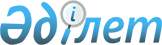 Өскемен қаласының 2021-2023 жылдарға арналған бюджеті туралы
					
			Мерзімі біткен
			
			
		
					Шығыс Қазақстан облысы Өскемен қалалық мәслихатының 2020 жылғы 24 желтоқсандағы № 64/2-VI шешімі. Шығыс Қазақстан облысының Әділет департаментінде 2020 жылғы 30 желтоқсанда № 8144 болып тіркелді. Қолданылу мерзімінің аяқталуына байланысты тоқтатылды
      Өскемен қаласының 2021-2023 жылдарға арналған бюджеті туралы
      ЗҚАИ-ның ескертпесі.
      Құжаттың мәтінінде түпнұсқаның пунктуациясы мен орфографиясы сақталған.
      Қазақстан Республикасының 2008 жылғы 4 желтоқсандағы Бюджет кодексінің 75-бабына, Қазақстан Республикасының 2001 жылғы 23 қаңтардағы "Қазақстан Республикасындағы жергілікті мемлекеттік басқару және өзін-өзі басқару туралы" Заңының 6-бабының 1 тармағының 1) тармақшасына, Шығыс Қазақстан облыстық мәслихатының 2020 жылғы 14 желтоқсандағы № 44/495-VI "2021-2023 жылдарға арналған облыстық бюджет туралы" (Нормативтік құқықтық актілерді мемлекеттік тіркеу тізілімінде 7989 нөмірімен тіркелген) шешіміне сәйкес Өскемен қалалық мәслихаты ШЕШІМ ҚАБЫЛДАДЫ:
      1. 2021-2023 жылдарға арналған қаланың бюджеті 1, 2 және 3 қосымшаларға сәйкес тиісінше, соның ішінде 2021 жылға арналған келесі көлемдерде бекітілсін:
      1) кірістер – 92 702 756,0 мың теңге, соның ішінде:
      салықтық түсімдер – 40 164 149,9 мың теңге;
      салықтық емес түсімдер – 1 122 057,8 мың теңге;
      негізгі капиталды сатудан түсетін түсімдер – 18 066 205,7 мың теңге;
      трансферттердің түсімдері – 33 350 342,6 мың теңге;
      2) шығындар – 83 636 481,0 мың теңге;
      3) таза бюджеттік кредиттеу – -59 414,9 мың теңге, соның ішінде:
      бюджеттік кредиттер – 0,0 мың теңге;
      бюджеттік кредиттерді өтеу – 59 414,9 мың теңге;
      4) қаржы активтерімен операциялар бойынша сальдо – 460 212,5 мың теңге, соның ішінде:
      қаржы активтерін сатып алу – 481 450,0 мың теңге;
      мемлекеттік қаржы активтерін сатудан түсетін түсімдер – 21 237,5 мың теңге;
      5) бюджет тапшылығы (профициті) – 8 665 477,4 мың теңге;
      6) бюджет тапшылығын қаржыландыру (профицитін пайдалану) – - 8 665 477,4 мың теңге;
      қарыздар түсімі – 4 361 018,0 мың теңге;
      қарыздарды өтеу – 13 275 881,0 мың теңге;
      бюджет қаражатының пайдаланылатын қалдықтары – 249 385,6 мың теңге.
      Ескерту. 1-тармақ жаңа редакцияда - Шығыс Қазақстан облысы Өскемен қалалық мәслихатының 20.12.2021 № 14/2-VII шешімімен ( 01.01.2021 бастап қолданысқа енгізіледі).


      2. Өскемен қаласының 2021 жылға арналған бюджетінде облыстық бюджеттен Өскемен қаласының бюджетіне берілетін бюджеттік субвенциялар – 0. Өскемен қаласының бюджетінен облыстық бюджетке бюджеттік қайтарып алулардың көлемі – 0 екендігі ескерілсін.
      3. Өскемен қаласының 2021 жылға арналған жергілікті атқарушы органының резерві 194 430,2 мың теңге сомасында бекітілсін.
      Ескерту. 3-тармақ жаңа редакцияда - Шығыс Қазақстан облысы Өскемен қалалық мәслихатының 20.12.2021 № 14/2-VII шешімімен ( 01.01.2021 бастап қолданысқа енгізіледі).


      4. 2021 жылға арналған кірістерді бөлу нормативтері атқарылуға алынсын, соның ішінде:
      1) төлем көзінен салық салынбайтын табыстардан ұсталатын жеке табыс салығы, төлем көзінен салық салынбайтын шетелдік азаматтар табыстарынан ұсталатын жеке табыс салығы, ірі кәсіпкерлік субъектілерінен және мұнай секторы ұйымдарынан түсетін түсімдерді қоспағанда, заңды тұлғалардан алынатын корпоративтік табыс салығы – 100 %;
      2) төлем көзінен салынатын, кірістерден ұсталатын жеке табыс салығы – 33,2 %;
      3) әлеуметтік салық – 33,2 %.
      Ескерту. 4-тармақ жаңа редакцияда - Шығыс Қазақстан облысы Өскемен қалалық мәслихатының 20.12.2021 № 14/2-VII шешімімен ( 01.01.2021 бастап қолданысқа енгізіледі).


      5. Осы шешімнің 4 қосымшасына сәйкес Өскемен қалалық мәслихатының кейбір шешімдерінің күші жойылды деп танылсын.
      6. Осы шешім 2021 жылғы 1 қаңтардан бастап қолданысқа енгізіледі.  Өскемен қаласының 2021 жылға арналған бюджеті
      Ескерту. 1-қосымша жаңа редакцияда - Шығыс Қазақстан облысы Өскемен қалалық мәслихатының 20.12.2021 № 14/2-VII шешімімен ( 01.01.2021 бастап қолданысқа енгізіледі). Өскемен қаласының 2022 жылға арналған бюджеті Өскемен қаласының 2023 жылға арналған бюджеті Өскемен қалалық мәслихатының күшін жойған кейбір шешімдерінің тізбесі
      1. Өскемен қалалық мәслихатының 2019 жылғы 23 желтоқсандағы № 52/2-VI "Өскемен қаласының 2020-2022 жылдарға арналған бюджеті туралы" (Нормативтік құқықтық актілерді мемлекеттік тіркеу тізілімінде 6468 нөмірімен тіркелген, 2020 жылғы 10 қаңтарда Қазақстан Республикасы нормативтік құқықтық актілерінің эталондық бақылау банкінде электронды түрде жарияланған) шешімі.
      2. Өскемен қалалық мәслихатының 2020 жылғы 27 наурыздағы № 54/3-VI "Өскемен қалалық мәслихатының 2019 жылғы 23 желтоқсандағы № 52/2-VI "Өскемен қаласының 2020-2022 жылдарға арналған бюджеті туралы" шешіміне өзгерістер енгізу туралы" (Нормативтік құқықтық актілерді мемлекеттік тіркеу тізілімінде 6845 нөмірімен тіркелген, 2020 жылғы 8 сәуірде Қазақстан Республикасы нормативтік құқықтық актілерінің эталондық бақылау банкінде электронды түрде жарияланған) шешімі.
      3. Өскемен қалалық мәслихатының 2020 жылғы 30 сәуірдегі № 55/2-VI "Өскемен қалалық мәслихатының 2019 жылғы 23 желтоқсандағы № 52/2-VI "Өскемен қаласының 2020-2022 жылдарға арналған бюджеті туралы" шешіміне өзгерістер енгізу туралы" (Нормативтік құқықтық актілерді мемлекеттік тіркеу тізілімінде 7061 нөмірімен тіркелген, 2020 жылғы 19 мамырда Қазақстан Республикасы нормативтік құқықтық актілерінің эталондық бақылау банкінде электронды түрде жарияланған) шешімі.
      4. Өскемен қалалық мәслихатының 2020 жылғы 25 маусымдағы № 58/2-VI "Өскемен қалалық мәслихатының 2019 жылғы 23 желтоқсандағы № 52/2-VI "Өскемен қаласының 2020-2022 жылдарға арналған бюджеті туралы" шешіміне өзгерістер енгізу туралы" (Нормативтік құқықтық актілерді мемлекеттік тіркеу тізілімінде 7270 нөмірімен тіркелген, 2020 жылғы 13 шілдеде Қазақстан Республикасы нормативтік құқықтық актілерінің эталондық бақылау банкінде электронды түрде жарияланған) шешімі.
      5. Өскемен қалалық мәслихатының 2020 жылғы 30 шілдедегі № 59/2-VI "Өскемен қалалық мәслихатының 2019 жылғы 23 желтоқсандағы № 52/2-VI "Өскемен қаласының 2020-2022 жылдарға арналған бюджеті туралы" шешіміне өзгерістер енгізу туралы" (Нормативтік құқықтық актілерді мемлекеттік тіркеу тізілімінде 7434 нөмірімен тіркелген, 2020 жылғы 10 тамызда Қазақстан Республикасы нормативтік құқықтық актілерінің эталондық бақылау банкінде электронды түрде жарияланған) шешімі.
      6. Өскемен қалалық мәслихатының 2020 жылғы 8 қыркүйектегі № 61/2-VI "Өскемен қалалық мәслихатының 2019 жылғы 23 желтоқсандағы № 52/2-VI "Өскемен қаласының 2020-2022 жылдарға арналған бюджеті туралы" шешіміне өзгерістер енгізу туралы" (Нормативтік құқықтық актілерді мемлекеттік тіркеу тізілімінде 7527 нөмірімен тіркелген, 2020 жылғы 17 қыркүйекте Қазақстан Республикасы нормативтік құқықтық актілерінің эталондық бақылау банкінде электронды түрде жарияланған) шешімі.
      7. Өскемен қалалық мәслихатының 2020 жылғы 22 қазандағы № 62/2-VI "Өскемен қалалық мәслихатының 2019 жылғы 23 желтоқсандағы № 52/2-VI "Өскемен қаласының 2020-2022 жылдарға арналған бюджеті туралы" шешіміне өзгерістер енгізу туралы" (Нормативтік құқықтық актілерді мемлекеттік тіркеу тізілімінде 7750 нөмірімен тіркелген, 2020 жылғы 4 қарашада Қазақстан Республикасы нормативтік құқықтық актілерінің эталондық бақылау банкінде электронды түрде жарияланған) шешімі.
      8. Өскемен қалалық мәслихатының 2020 жылғы 26 қарашадағы № 63/2-VI "Өскемен қалалық мәслихатының 2019 жылғы 23 желтоқсандағы № 52/2-VI "Өскемен қаласының 2020-2022 жылдарға арналған бюджеті туралы" шешіміне өзгерістер енгізу туралы" (Нормативтік құқықтық актілерді мемлекеттік тіркеу тізілімінде 7928 нөмірімен тіркелген, 2020 жылғы 9 желтоқсанда Қазақстан Республикасы нормативтік құқықтық актілерінің эталондық бақылау банкінде электронды түрде жарияланған) шешімі.
					© 2012. Қазақстан Республикасы Әділет министрлігінің «Қазақстан Республикасының Заңнама және құқықтық ақпарат институты» ШЖҚ РМК
				
      Сессия төрғасы 

М. Тесленко

      Қалалық маслихат хатшысы 

А. Светаш
Өскемен қалалық мәслихатының 
2020 жылғы 24 желтоқсандағы 
№ 64/2-VI шешіміне 1 қосымша
Санаты
Санаты
Санаты
Санаты
Барлық кірістер (мың теңге)
Сыныбы
Сыныбы
Сыныбы
Барлық кірістер (мың теңге)
Ішкі сыныбы
Ішкі сыныбы
Барлық кірістер (мың теңге)
Атауы
Барлық кірістер (мың теңге)
1
2
3
4
5
I. КІРІСТЕР
92 702 756,0
1
Салықтық түсімдер
40 164 149,9
01
Табыс салығы
25 036 694,6
1
Корпоративтік табыс салығы
14 092 441,4
2
Жеке табыс салығы
10 944 253,2
03
Әлеуметтік салық
7 849 553,3
1
Әлеуметтік салық
7 849 553,3
04
Меншікке салынатын салықтар
6 054 000,0
1
Мүлікке салынатын салықтар
3 765 000,0
3
Жер салығы
588 000,0
4
Көлік құралдарына салынатын салық
1 701 000,0
05
Тауарларға, жұмыстарға және қызметтерге салынатын ішкі салықтар
895 902,0
2
Акциздер
107 838,0
3
Табиғи және басқа да ресурстарды пайдаланғаны үшін түсетін түсімдер
185 500,0
4
Кәсіпкерлік және кәсіби қызметті жүргізгені үшін алынатын алымдар
602 564,0
08
Заңдық маңызы бар әрекеттерді жасағаны және (немесе) оған уәкілеттігі бар мемлекеттік органдар немесе лауазымды адамдар құжаттар бергені үшін алынатын міндетті төлемдер
328 000,0
1
Мемлекеттік баж
328 000,0
2
Салықтық емес түсімдер
1 122 057,8
01
Мемлекеттік меншіктен түсетін кірістер
111 220,2
1
Мемлекеттік кәсіпорындардың таза кірісі бөлігінің түсімдері
116,0
5
Мемлекет меншігіндегі мүлікті жалға беруден түсетін кірістер
110 116,0
7
Мемлекеттік бюджеттен берілген кредиттер бойынша сыйақылар
988,2
02
Мемлекеттік бюджеттен қаржыландырылатын мемлекеттік мекемелердің тауарларды (жұмыстарды, қызметтерді) өткізуінен түсетін түсімдер 
190,6
1
Мемлекеттік бюджеттен қаржыландырылатын мемлекеттік мекемелердің тауарларды (жұмыстарды, қызметтерді) өткізуінен түсетін түсімдер 
190,6
03
Мемлекеттік бюджеттен қаржыландырылатын мемлекеттік мекемелер ұйымдастыратын мемлекеттік сатып алуды өткізуден түсетін ақша түсімдері 
4 290,0
1
Мемлекеттік бюджеттен қаржыландырылатын мемлекеттік мекемелер ұйымдастыратын мемлекеттік сатып алуды өткізуден түсетін ақша түсімдері 
4 290,0
04
Мемлекеттік бюджеттен қаржыландырылатын, сондай-ақ Қазақстан Республикасы Ұлттық Банкінің бюджетінен (шығыстар сметасынан) қамтылатын және қаржыландырылатын мемлекеттік мекемелер салатын айыппұлдар, өсімпұлдар, санкциялар, өндіріп алулар
115 457,0
1
Мұнай секторы ұйымдарынан және Жәбірленушілерге өтемақы қорына түсетін түсімдерді қоспағанда, мемлекеттік бюджеттен қаржыландырылатын, сондай-ақ Қазақстан Республикасы Ұлттық Банкінің бюджетінен (шығыстар сметасынан) қамтылатын және қаржыландырылатын мемлекеттік мекемелер салатын айыппұлдар, өсімпұлдар, санкциялар, өндіріп алулар
115 457,0
06
Басқа да салықтық емес түсімдер 
890 900,0
1
Басқа да салықтық емес түсімдер 
890 900,0
3
Негізгі капиталды сатудан түсетін түсімдер
18 066 205,7
01
Мемлекеттік мекемелерге бекітілген мемлекеттік мүлікті сату
17 600 608,7
1
Мемлекеттік мекемелерге бекітілген мемлекеттік мүлікті сату
17 600 608,7
03
Жерді және материалдық емес активтерді сату
465 597,0
1
Жерді сату
296 900,0
2
Материалдық емес активтерді сату
168 697,0
4
Трансферттердің түсімдері
33 350 342,6
02
Мемлекеттік басқарудың жоғары тұрған органдарынан түсетін трансферттер
33 350 342,6
2
Облыстық бюджеттен түсетін трансферттер
33 350 342,6
Функционалдық топ
Функционалдық топ
Функционалдық топ
Функционалдық топ
Барлық шығындар (мың теңге)
Бюджеттік бағдарламалардың әкімшісі
Бюджеттік бағдарламалардың әкімшісі
Бюджеттік бағдарламалардың әкімшісі
Барлық шығындар (мың теңге)
Бюджеттік бағдарлама
Бюджеттік бағдарлама
Барлық шығындар (мың теңге)
Атауы
Барлық шығындар (мың теңге)
1
2
3
4
5
II. ШЫҒЫНДАР
83 636 481,0
01
Жалпы сипаттағы мемлекеттiк қызметтер 
2 164 055,2
112
Аудан (облыстық маңызы бар қала) мәслихатының аппараты
47 899,7
001
Аудан (облыстық маңызы бар қала) мәслихатының қызметін қамтамасыз ету жөніндегі қызметтер
47 381,7
003
Мемлекеттік органның күрделі шығыстары
518,0
122
Аудан (облыстық маңызы бар қала) әкімінің аппараты
450 782,2
001
Аудан (облыстық маңызы бар қала) әкімінің қызметін қамтамасыз ету жөніндегі қызметтер
438 734,0
003
Мемлекеттік органның күрделі шығыстары
12 048,2
452
Ауданның (облыстық маңызы бар қаланың) қаржы бөлімі
113 426,0
001
Ауданның (облыстық маңызы бар қаланың) бюджетін орындау және коммуналдық меншігін басқару саласындағы мемлекеттік саясатты іске асыру жөніндегі қызметтер
96 389,8
003
Салық салу мақсатында мүлікті бағалауды жүргізу
16 695,2
010
Жекешелендіру, коммуналдық меншікті басқару, жекешелендіруден кейінгі қызмет және осыған байланысты дауларды реттеу
341,0
453
Ауданның (облыстық маңызы бар қаланың) экономика және бюджеттік жоспарлау бөлімі
94 044,3
001
Экономикалық саясатты, мемлекеттік жоспарлау жүйесін қалыптастыру және дамыту саласындағы мемлекеттік саясатты іске асыру жөніндегі қызметтер
93 706,1
004
 Мемлекеттік органның күрделі шығыстары
163,2
061
Бюджеттік инвестициялар және мемлекеттік-жекешелік әріптестік, оның ішінде концессия мәселелері жөніндегі құжаттаманы сараптау және бағалау
175,0
454
Ауданның (облыстық маңызы бар қаланың) кәсіпкерлік және ауыл шаруашылығы бөлімі
87 838,8
001
Жергілікті деңгейде кәсіпкерлікті және ауыл шаруашылығын дамыту саласындағы мемлекеттік саясатты іске асыру жөніндегі қызметтер
87 838,8
458
Ауданның (облыстық маңызы бар қаланың) тұрғын үй-коммуналдық шаруашылығы, жолаушылар көлігі және автомобиль жолдары бөлімі
295 263,0
001
Жергілікті деңгейде тұрғын үй-коммуналдық шаруашылығы, жолаушылар көлігі және автомобиль жолдары саласындағы мемлекеттік саясатты іске асыру жөніндегі қызметтер
295 263,0
467
Ауданның (облыстық маңызы бар қаланың) құрылыс бөлімі
913 040,1
040
Мемлекеттік органдардың объектілерін дамыту
913 040,1
486
Ауданның (облыстық маңызы бар қаланың) жер қатынастары, сәулет және қала құрылысы бөлімі
161 761,1
001
Жергілікті деңгейде жер қатынастары, сәулет және қала құрылысын реттеу саласындағы мемлекеттік саясатты іске асыру жөніндегі қызметтер
161 761,1
02
Қорғаныс
60 251,0
122
Аудан (облыстық маңызы бар қала) әкімінің аппараты
60 251,0
005
Жалпыға бірдей әскери міндетті атқару шеңберіндегі іс-шаралар
60 251,0
03
Қоғамдық тәртіп, қауіпсіздік, құқықтық, сот, қылмыстық-атқару қызметі
140 122,3
458
Ауданның (облыстық маңызы бар қаланың) тұрғын үй-коммуналдық шаруашылығы, жолаушылар көлігі және автомобиль жолдары бөлімі
97 155,9
021
Елдi мекендерде жол қозғалысы қауiпсiздiгін қамтамасыз ету
97 155,9
499
Ауданның (облыстық маңызы бар қаланың) азаматтық хал актілерін тіркеу бөлімі 
42 966,4
001
Жергілікті деңгейде азаматтық хал актілерін тіркеу саласындағы мемлекеттік саясатты іске асыру жөніндегі қызметтер
42 966,4
06
Әлеуметтiк көмек және әлеуметтiк қамсыздандыру
3 287 334,7
451
Ауданның (облыстық маңызы бар қаланың) жұмыспен қамту және әлеуметтік бағдарламалар бөлімі
3 066 645,7
001
Жергілікті деңгейде халық үшін әлеуметтік бағдарламаларды жұмыспен қамтуды қамтамасыз етуді іске асыру саласындағы мемлекеттік саясатты іске асыру жөніндегі қызметтер
163 448,8
002
Жұмыспен қамту бағдарламасы
533 092,0
004
Ауылдық жерлерде тұратын денсаулық сақтау, білім беру, әлеуметтік қамтамасыз ету, мәдениет, спорт және ветеринар мамандарына отын сатып алуға Қазақстан Республикасының заңнамасына сәйкес әлеуметтік көмек көрсету
4 997,3
005
Мемлекеттік атаулы әлеуметтік көмек 
366 174,0
006
Тұрғын үйге көмек көрсету
6 672,0
007
Жергілікті өкілетті органдардың шешімі бойынша мұқтаж азаматтардың жекелеген топтарына әлеуметтік көмек
546 938,0
010
Үйден тәрбиеленіп оқытылатын мүгедек балаларды материалдық қамтамасыз ету
17 143,0
011
Жәрдемақыларды және басқа да әлеуметтік төлемдерді есептеу, төлеу мен жеткізу бойынша қызметтерге ақы төлеу
7 721,1
013
Белгіленген тұрғылықты жері жоқ тұлғаларды әлеуметтік бейімдеу
111 346,3
015
Зейнеткерлер мен мүгедектерге әлеуметтiк қызмет көрсету аумақтық орталығы
515 423,8
017
Оңалтудың жеке бағдарламасына сәйкес мұқтаж мүгедектерді протездік-ортопедиялық көмек, сурдотехникалық құралдар, тифлотехникалық құралдар, санаторий-курорттық емделу, міндетті гигиеналық құралдармен қамтамасыз ету, арнаулы жүріп-тұру құралдары, қозғалуға қиындығы бар бірінші топтағы мүгедектерге жеке көмекшінің және есту бойынша мүгедектерге қолмен көрсететін тіл маманының қызметтері мен қамтамасыз ету
369 445,6
021
Мемлекеттік органның күрделі шығыстары
183,9
023
Жұмыспен қамту орталықтарының қызметін қамтамасыз ету
163 323,0
028
Күш көрсету немесе күш көрсету қаупі салдарынан қиын жағдайларға тап болған тәуекелдер тобындағы адамдарға қызметтер
774,0
050
Қазақстан Республикасында мүгедектердің құқықтарын қамтамасыз етуге және өмір сүру сапасын жақсарту
172 309,4
054
Үкіметтік емес ұйымдарда мемлекеттік әлеуметтік тапсырысты орналастыру
7 653,5
094
Әлеуметтік көмек ретінде тұрғын үй сертификаттарын беру
80 000,0
458
Ауданның (облыстық маңызы бар қаланың) тұрғын үй-коммуналдық шаруашылығы, жолаушылар көлігі және автомобиль жолдары бөлімі
220 689,0
068
Жергілікті өкілдік органдардың шешімі бойынша қалалық қоғамдық көлікте (таксиден басқа) жеңілдікпен, тегін жол жүру түрінде азаматтардың жекелеген санаттарын әлеуметтік қолдау
220 689,0
07
Тұрғын үй-коммуналдық шаруашылық
39 617 391,7
458
Ауданның (облыстық маңызы бар қаланың) тұрғын үй-коммуналдық шаруашылығы, жолаушылар көлігі және автомобиль жолдары бөлімі
7 105 777,2
003
Мемлекеттік тұрғын үй қорын сақтауды ұйымдастыру
7 649,5
015
Елдi мекендердегі көшелердi жарықтандыру
1 603 140,4
016
Елдi мекендердiң санитариясын қамтамасыз ету
672,0
017
Жерлеу орындарын ұстау және туыстары жоқ адамдарды жерлеу
15 628,8
018
Елдi мекендердi абаттандыру және көгалдандыру
1 045 898,2
028
Коммуналдық шаруашылығын дамыту
1 506 621,5
029
Сумен жабдықтау және су бұру жүйелерін дамыту
1 104 001,3
048
Қаланы және елді мекендерді абаттандыруды дамыту
1 733 214,2
058
Елді мекендердегі сумен жабдықтау және су бұру жүйелерін дамыту
88 951,3
467
Ауданның (облыстық маңызы бар қаланың) құрылыс бөлімі
32 126 650,1
003
Коммуналдық тұрғын үй қорының тұрғын үйін жобалау және (немесе) салу, реконструкциялау
9 784 798,6
004
Инженерлік-коммуникациялық инфрақұрылымды жобалау, дамыту және (немесе) жайластыру
20 206 281,4
006
Сумен жабдықтау және су бұру жүйесін дамыту
1 506 583,0
007
Қаланы және елді мекендерді абаттандыруды дамыту
45 787,1
098
Коммуналдық тұрғын үй қорының тұрғын үйлерін сатып алу
583 200,0
486
Ауданның (облыстық маңызы бар қаланың) жер қатынастары, сәулет және қала құрылысы бөлімі
935,0
009
Мемлекет мұқтажы үшін жер учаскелерін алу
935,0
491
Ауданның (облыстық маңызы бар қаланың) тұрғын үй қатынастары бөлімі
384 029,4
001
Жергілікті деңгейде тұрғын үй қоры саласындағы мемлекеттік саясатты іске асыру жөніндегі қызметтер
79 972,6
004
Мемлекеттiк қажеттiлiктер үшiн жер учаскелерiн алып қою, оның iшiнде сатып алу жолымен алып қою және осыған байланысты жылжымайтын мүлiктi иелiктен айыру
71 076,6
005
Мемлекеттік тұрғын үй қорын сақтауды ұйымдастыру
231 808,7
032
Ведомстволық бағыныстағы мемлекеттік мекемелер мен ұйымдардың күрделі шығыстары
1 171,5
08
Мәдениет, спорт, туризм және ақпараттық кеңістiк
5 500 532,8
455
Ауданның (облыстық маңызы бар қаланың) мәдениет және тілдерді дамыту бөлімі
509 167,7
001
Жергілікті деңгейде тілдерді және мәдениетті дамыту саласындағы мемлекеттік саясатты іске асыру жөніндегі қызметтер
34 499,9
003
Мәдени-демалыс жұмысын қолдау
248 231,1
006
Аудандық (қалалық) кiтапханалардың жұмыс iстеуi
196 670,2
007
Мемлекеттік тілді және Қазақстан халқының басқа да тілдерін дамыту
29 766,5
456
Ауданның (облыстық маңызы бар қаланың) ішкі саясат бөлімі
212 355,3
001
Жергілікті деңгейде ақпарат, мемлекеттілікті нығайту және азаматтардың әлеуметтік сенімділігін қалыптастыру саласында мемлекеттік саясатты іске асыру жөніндегі қызметтер
52 736,9
002
Мемлекеттік ақпараттық саясат жүргізу жөніндегі қызметтер
118 951,0
003
Жастар саясаты саласында іс-шараларды іске асыру
40 667,4
467
Ауданның (облыстық маңызы бар қаланың) құрылыс бөлімі
4 690 264,5
008
Cпорт объектілерін дамыту
4 690 264,5
804
Ауданның (облыстық маңызы бар қаланың) дене тәрбиесі, спорт және туризм бөлімі
88 745,3
001
Дене тәрбиесі, спорт және туризм саласында жергілікті деңгейде мемлекеттік саясатты іске асыру бойынша қызметтер
45 229,3
004
Туристік қызметті реттеу
4 600,0
005
Көпшілік спортты және ұлттық спорт түрлерін дамыту
5 908,0
006
Аудандық (облыстық маңызы бар қалалық) деңгейде спорт жарыстарын өткізу
11 971,0
007
Облыстық спорт жарыстарында түрлі спорт түрлері бойынша ауданның (облыстық маңызы бар қаланың) құрама командалары мүшелерінің дайындығы және қатысуы
21 037,0
11
Өнеркәсіп, сәулет, қала құрылысы және құрылыс қызметі
141 134,0
467
Ауданның (облыстық маңызы бар қаланың) құрылыс бөлімі
134 087,7
001
Жергілікті деңгейде құрылыс саласындағы мемлекеттік саясатты іске асыру жөніндегі қызметтер
133 203,7
017
Мемлекеттік органның күрделі шығыстары
884,0
486
Ауданның (облыстық маңызы бар қаланың) жер қатынастары, сәулет және қала құрылысы бөлімі
7 046,3
004
Аудан аумағының қала құрылысын дамыту және елді мекендердің бас жоспарларының схемаларын әзірлеу
7 046,3
12
Көлiк және коммуникация
6 896 452,8
458
Ауданның (облыстық маңызы бар қаланың) тұрғын үй-коммуналдық шаруашылығы, жолаушылар көлігі және автомобиль жолдары бөлімі
6 896 452,8
022
Көлік инфрақұрылымын дамыту
727 692,0
023
Автомобиль жолдарының жұмыс істеуін қамтамасыз ету
2 520 622,1
024
Кентiшiлiк (қалаiшiлiк), қала маңындағы ауданiшiлiк қоғамдық жолаушылар тасымалдарын ұйымдастыру
158 534,2
037
Әлеуметтік маңызы бар қалалық (ауылдық), қала маңындағы және ауданішілік қатынастар бойынша жолаушылар тасымалдарын субсидиялау
966 000,0
045
Аудандық маңызы бар автомобиль жолдарын және елді-мекендердің көшелерін күрделі және орташа жөндеу
2 523 604,5
13
Басқалар
517 916,2
452
Ауданның (облыстық маңызы бар қаланың) қаржы бөлімі
194 430,2
012
Ауданның (облыстық маңызы бар қаланың) жергілікті атқарушы органының резерві 
194 430,2
454
Ауданның (облыстық маңызы бар қаланың) кәсіпкерлік және ауыл шаруашылығы бөлімі
7 913,0
006
Кәсіпкерлік қызметті қолдау
7 913,0
458
Ауданның (облыстық маңызы бар қаланың) тұрғын үй-коммуналдық шаруашылығы, жолаушылар көлігі және автомобиль жолдары бөлімі
315 573,0
043
Өңірлерді дамытудың 2025 жылға дейінгі мемлекеттік бағдарламасы шеңберінде инженерлік инфрақұрылымды дамыту
315 573,0
14
Борышқа қызмет көрсету
779 038,4
452
Ауданның (облыстық маңызы бар қаланың) қаржы бөлімі
779 038,4
013
Жергілікті атқарушы органдардың облыстық бюджеттен қарыздар бойынша сыйақылар мен өзге де төлемдерді төлеу бойынша борышына қызмет көрсету
779 038,4
15
Трансферттер
24 532 251,9
452
Ауданның (облыстық маңызы бар қаланың) қаржы бөлімі
24 532 251,9
006
Пайдаланылмаған (толық пайдаланылмаған) нысаналы трансферттерді қайтару
729 289,8
024
Заңнаманы өзгертуге байланысты жоғары тұрған бюджеттің шығындарын өтеуге төменгі тұрған бюджеттен ағымдағы нысаналы трансферттер
23 802 962,1
III. ТАЗА БЮДЖЕТТІК КРЕДИТТЕУ
-59 414,9
Бюджеттік кредиттер
0,0
5
Бюджеттік кредиттерді өтеу
59 414,9
01
Бюджеттік кредиттерді өтеу
59 414,9
1
Мемлекеттік бюджеттен берілген бюджеттік кредиттерді өтеу
59 414,9
IV. ҚАРЖЫ АКТИВТЕРІМЕН ОПЕРАЦИЯЛАР БОЙЫНША САЛЬДО
460 212,5
Қаржы активтерін сатып алу 
481 450,0
458
Ауданның (облыстық маңызы бар қаланың) тұрғын үй-коммуналдық шаруашылығы, жолаушылар көлігі және автомобиль жолдары бөлімі
481 450,0
065
Заңды тұлғалардың жарғылық капиталын қалыптастыру немесе ұлғайту
481 450,0
Мемлекеттің қаржы активтерін сатудан түсетін түсімдер
21 237,5
6
Мемлекеттің қаржы активтерін сатудан түсетін түсімдер
21 237,5
01
Мемлекеттің қаржы активтерін сатудан түсетін түсімдер
21 237,5
1
Қаржы активтерін ел ішінде сатудан түсетін түсімдер
21 237,5
V. БЮДЖЕТ ТАПШЫЛЫҒЫ (ПРОФИЦИТІ)
8 665 477,4
VI. БЮДЖЕТ ТАПШЫЛЫҒЫН ҚАРЖЫЛАНДЫРУ (ПРОФИЦИТІН ПАЙДАЛАНУ)
-8 665 477,4
7
Қарыздар түсімдері
4 361 018,0
01
Мемлекеттік ішкі қарыздар
4 361 018,0
2
Қарыз алу келісім-шарттары
4 361 018,0
16
Қарыздарды өтеу
13 275 881,0
452
Ауданның (облыстық маңызы бар қаланың) қаржы бөлімі
13 275 881,0
008
Жергілікті атқарушы органның жоғары тұрған бюджет алдындағы борышын өтеу
13 275 881,0
08
Бюджет қаражатының пайдаланылатын қалдықтары
249 385,6
01
Бюджет қаражаты қалдықтары
249 385,6
1
Бюджет қаражатының бос қалдықтары
249 385,6Өскемен қалалық мәслихатының 
2020 жылғы 24 желтоқсандағы 
№ 64/2-VI шешіміне 2 қосымша
Санаты
Санаты
Санаты
Санаты
Барлық кірістер (мың теңге)
Сыныбы
Сыныбы
Сыныбы
Барлық кірістер (мың теңге)
Ішкі сыныбы
Ішкі сыныбы
Барлық кірістер (мың теңге)
Атауы
Барлық кірістер (мың теңге)
1
2
3
4
5
I. КІРІСТЕР
51 800 473
1
Салықтық түсімдер
28 904 484
01
Табыс салығы
17 263 823
1
Корпоративтік табыс салығы
11 247 851
2
Жеке табыс салығы
6 015 972
03
Әлеуметтік салық
4 364 552
1
Әлеуметтік салық
4 364 552
04
Меншікке салынатын салықтар
6 058 272
1
Мүлікке салынатын салықтар
3 595 730
3
Жер салығы
633 355
4
Көлік құралдарына салынатын салық
1 829 187
05
Тауарларға, жұмыстарға және қызметтерге салынатын ішкі салықтар
952 615
2
Акциздер
188 005
3
Табиғи және басқа да ресурстарды пайдаланғаны үшін түсетін түсімдер
191 087
4
Кәсіпкерлік және кәсіби қызметті жүргізгені үшін алынатын алымдар
573 523
07
Басқа да салықтар
22
1
Басқа да салықтар
22
08
Заңдық маңызы бар әрекеттерді жасағаны және (немесе) оған уәкілеттігі бар мемлекеттік органдар немесе лауазымды адамдар құжаттар бергені үшін алынатын міндетті төлемдер
265 200
1
Мемлекеттік баж
265 200
2
Салықтық емес түсімдер
302 548
01
Мемлекеттік меншіктен түсетін кірістер
150 873
1
Мемлекеттік кәсіпорындардың таза кірісі бөлігінің түсімдері
2 080
4
Мемлекет меншігінде тұрған, заңды тұлғалардағы қатысу үлесіне кірістер
73
5
Мемлекет меншігіндегі мүлікті жалға беруден түсетін кірістер
148 720
06
Басқа да салықтық емес түсімдер 
151 675
1
Басқа да салықтық емес түсімдер 
151 675
3
Негізгі капиталды сатудан түсетін түсімдер
9 270 864
01
Мемлекеттік мекемелерге бекітілген мемлекеттік мүлікті сату
9 052 142
1
Мемлекеттік мекемелерге бекітілген мемлекеттік мүлікті сату
9 052 142
03
Жерді және материалдық емес активтерді сату
218 722
1
Жерді сату
187 200
2
Материалдық емес активтерді сату
31 522
4
Трансферттердің түсімдері
13 322 577
02
Мемлекеттік басқарудың жоғары тұрған органдарынан түсетін трансферттер
13 322 577
2
Облыстық бюджеттен түсетін трансферттер
13 322 577
Функционалдық топ
Функционалдық топ
Функционалдық топ
Функционалдық топ
Барлық шығындар (мың теңге)
Бюджеттік бағдарламалардың әкімшісі
Бюджеттік бағдарламалардың әкімшісі
Бюджеттік бағдарламалардың әкімшісі
Барлық шығындар (мың теңге)
Бюджеттік бағдарлама
Бюджеттік бағдарлама
Барлық шығындар (мың теңге)
Атауы
Барлық шығындар (мың теңге)
1
2
3
4
5
II. ШЫҒЫНДАР
42 778 986
01
Жалпы сипаттағы мемлекеттiк қызметтер 
1 376 778
112
Аудан (облыстық маңызы бар қала) мәслихатының аппараты
36 154
001
Аудан (облыстық маңызы бар қала) мәслихатының қызметін қамтамасыз ету жөніндегі қызметтер
36 154
122
Аудан (облыстық маңызы бар қала) әкімінің аппараты
238 557
001
Аудан (облыстық маңызы бар қала) әкімінің қызметін қамтамасыз ету жөніндегі қызметтер
238 557
452
Ауданның (облыстық маңызы бар қаланың) қаржы бөлімі
80 333
001
Ауданның (облыстық маңызы бар қаланың) бюджетін орындау және коммуналдық меншігін басқару саласындағы мемлекеттік саясатты іске асыру жөніндегі қызметтер
61 180
003
Салық салу мақсатында мүлікті бағалауды жүргізу
17 974
010
Жекешелендіру, коммуналдық меншікті басқару, жекешелендіруден кейінгі қызмет және осыған байланысты дауларды реттеу
1 179
453
Ауданның (облыстық маңызы бар қаланың) экономика және бюджеттік жоспарлау бөлімі
55 665
001
Экономикалық саясатты, мемлекеттік жоспарлау жүйесін қалыптастыру және дамыту саласындағы мемлекеттік саясатты іске асыру жөніндегі қызметтер
55 665
454
Ауданның (облыстық маңызы бар қаланың) кәсіпкерлік және ауыл шаруашылығы бөлімі
55 127
001
Жергілікті деңгейде кәсіпкерлікті және ауыл шаруашылығын дамыту саласындағы мемлекеттік саясатты іске асыру жөніндегі қызметтер
55 127
458
Ауданның (облыстық маңызы бар қаланың) тұрғын үй-коммуналдық шаруашылығы, жолаушылар көлігі және автомобиль жолдары бөлімі
84 578
001
Жергілікті деңгейде тұрғын үй-коммуналдық шаруашылығы, жолаушылар көлігі және автомобиль жолдары саласындағы мемлекеттік саясатты іске асыру жөніндегі қызметтер
84 578
467
Ауданның (облыстық маңызы бар қаланың) құрылыс бөлімі
719 244
040
Мемлекеттік органдардың объектілерін дамыту
719 244
486
Ауданның (облыстық маңызы бар қаланың) жер қатынастары, сәулет және қала құрылысы бөлімі
107 120
001
Жергілікті деңгейде жер қатынастары, сәулет және қала құрылысын реттеу саласындағы мемлекеттік саясатты іске асыру жөніндегі қызметтер
107 120
02
Қорғаныс
64 668
122
Аудан (облыстық маңызы бар қала) әкімінің аппараты
64 668
005
Жалпыға бірдей әскери міндетті атқару шеңберіндегі іс-шаралар
64 668
03
Қоғамдық тәртіп, қауіпсіздік, құқықтық, сот, қылмыстық-атқару қызметі
131 224
458
Ауданның (облыстық маңызы бар қаланың) тұрғын үй-коммуналдық шаруашылығы, жолаушылар көлігі және автомобиль жолдары бөлімі
99 830
021
Елдi мекендерде жол қозғалысы қауiпсiздiгін қамтамасыз ету
99 830
499
Ауданның (облыстық маңызы бар қаланың) азаматтық хал актілерін тіркеу бөлімі 
31 394
001
Жергілікті деңгейде азаматтық хал актілерін тіркеу саласындағы мемлекеттік саясатты іске асыру жөніндегі қызметтер
31 394
06
Әлеуметтiк көмек және әлеуметтiк қамсыздандыру
1 289 712
451
Ауданның (облыстық маңызы бар қаланың) жұмыспен қамту және әлеуметтік бағдарламалар бөлімі
1 289 712
001
Жергілікті деңгейде халық үшін әлеуметтік бағдарламаларды жұмыспен қамтуды қамтамасыз етуді іске асыру саласындағы мемлекеттік саясатты іске асыру жөніндегі қызметтер 
101 628
002
Жұмыспен қамту бағдарламасы
105 000
004
Ауылдық жерлерде тұратын денсаулық сақтау, білім беру, әлеуметтік қамтамасыз ету, мәдениет, спорт және ветеринар мамандарына отын сатып алуға Қазақстан Республикасының заңнамасына сәйкес әлеуметтік көмек көрсету
4 442
005
Мемлекеттік атаулы әлеуметтік көмек 
99 600
006
Тұрғын үйге көмек көрсету
9 360
007
Жергілікті өкілетті органдардың шешімі бойынша мұқтаж азаматтардың жекелеген топтарына әлеуметтік көмек
165 569
010
Үйден тәрбиеленіп оқытылатын мүгедек балаларды материалдық қамтамасыз ету
14 931
011
Жәрдемақыларды және басқа да әлеуметтік төлемдерді есептеу, төлеу мен жеткізу бойынша қызметтерге ақы төлеу
10 702
013
Белгіленген тұрғылықты жері жоқ тұлғаларды әлеуметтік бейімдеу
88 503
015
Зейнеткерлер мен мүгедектерге әлеуметтiк қызмет көрсету аумақтық орталығы
320 697
017
Оңалтудың жеке бағдарламасына сәйкес мұқтаж мүгедектердi мiндеттi гигиеналық құралдармен қамтамасыз ету, қозғалуға қиындығы бар бірінші топтағы мүгедектерге жеке көмекшінің және есту бойынша мүгедектерге қолмен көрсететiн тіл маманының қызметтерін ұсыну
229 082
023
Жұмыспен қамту орталықтарының қызметін қамтамасыз ету
112 181
050
Қазақстан Республикасында мүгедектердің құқықтарын қамтамасыз етуге және өмір сүру сапасын жақсарту
23 587
054
Үкіметтік емес ұйымдарда мемлекеттік әлеуметтік тапсырысты орналастыру
4 430
07
Тұрғын үй-коммуналдық шаруашылық
13 943 906
458
Ауданның (облыстық маңызы бар қаланың) тұрғын үй-коммуналдық шаруашылығы, жолаушылар көлігі және автомобиль жолдары бөлімі
2 069 865
003
Мемлекеттік тұрғын үй қорын сақтауды ұйымдастыру
8 511
015
Елдi мекендердегі көшелердi жарықтандыру
763 746
016
Елдi мекендердiң санитариясын қамтамасыз ету
2 985
017
Жерлеу орындарын ұстау және туыстары жоқ адамдарды жерлеу
18 395
018
Елдi мекендердi абаттандыру және көгалдандыру
331 727
029
Сумен жабдықтау және су бұру жүйелерін дамыту
944 501
467
Ауданның (облыстық маңызы бар қаланың) құрылыс бөлімі
11 658 832
003
Коммуналдық тұрғын үй қорының тұрғын үйін жобалау және (немесе) салу, реконструкциялау
8 028 878
004
Инженерлік-коммуникациялық инфрақұрылымды жобалау, дамыту және (немесе) жайластыру
3 629 954
491
Ауданның (облыстық маңызы бар қаланың) тұрғын үй қатынастары бөлімі
215 209
001
Жергілікті деңгейде тұрғын үй қоры саласындағы мемлекеттік саясатты іске асыру жөніндегі қызметтер
48 055
005
Мемлекеттік тұрғын үй қорын сақтауды ұйымдастыру
167 154
08
Мәдениет, спорт, туризм және ақпараттық кеңістiк
670 997
455
Ауданның (облыстық маңызы бар қаланың) мәдениет және тілдерді дамыту бөлімі
438 954
001
Жергілікті деңгейде тілдерді және мәдениетті дамыту саласындағы мемлекеттік саясатты іске асыру жөніндегі қызметтер
21 871
003
Мәдени-демалыс жұмысын қолдау
207 066
006
Аудандық (қалалық) кiтапханалардың жұмыс iстеуi
170 999
007
Мемлекеттік тілді және Қазақстан халқының басқа да тілдерін дамыту
39 018
456
Ауданның (облыстық маңызы бар қаланың) ішкі саясат бөлімі
161 852
001
Жергілікті деңгейде ақпарат, мемлекеттілікті нығайту және азаматтардың әлеуметтік сенімділігін қалыптастыру саласында мемлекеттік саясатты іске асыру жөніндегі қызметтер
36 084
002
Мемлекеттік ақпараттық саясат жүргізу жөніндегі қызметтер
81 419
003
Жастар саясаты саласында іс-шараларды іске асыру
44 349
804
Ауданның (облыстық маңызы бар қаланың) дене тәрбиесі, спорт және туризм бөлімі
70 191
001
Дене тәрбиесі, спорт және туризм саласында жергілікті деңгейде мемлекеттік саясатты іске асыру бойынша қызметтер
29 204
005
Көпшілік спортты және ұлттық спорт түрлерін дамыту
6 248
006
Аудандық (облыстық маңызы бар қалалық) деңгейде спорт жарыстарын өткізу
14 368
007
Облыстық спорт жарыстарында түрлі спорт түрлері бойынша ауданның (облыстық маңызы бар қаланың) құрама командалары мүшелерінің дайындығы және қатысуы
20 371
11
Өнеркәсіп, сәулет, қала құрылысы және құрылыс қызметі
50 746
467
Ауданның (облыстық маңызы бар қаланың) құрылыс бөлімі
50 746
001
Жергілікті деңгейде құрылыс саласындағы мемлекеттік саясатты іске асыру жөніндегі қызметтер
50 746
12
Көлiк және коммуникация
1 785 903
458
Ауданның (облыстық маңызы бар қаланың) тұрғын үй-коммуналдық шаруашылығы, жолаушылар көлігі және автомобиль жолдары бөлімі
1 785 903
023
Автомобиль жолдарының жұмыс істеуін қамтамасыз ету
1 765 903
024
Кентiшiлiк (қалаiшiлiк), қала маңындағы ауданiшiлiк қоғамдық жолаушылар тасымалдарын ұйымдастыру
20 000
13
Басқалар
90 364
452
Ауданның (облыстық маңызы бар қаланың) қаржы бөлімі
74 256
012
Ауданның (облыстық маңызы бар қаланың) жергілікті атқарушы органының резерві 
74 256
454
Ауданның (облыстық маңызы бар қаланың) кәсіпкерлік және ауыл шаруашылығы бөлімі
16 108
006
Кәсіпкерлік қызметті қолдау
16 108
14
Борышқа қызмет көрсету
940 805
452
Ауданның (облыстық маңызы бар қаланың) қаржы бөлімі
940 805
013
Жергілікті атқарушы органдардың облыстық бюджеттен қарыздар бойынша сыйақылар мен өзге де төлемдерді төлеу бойынша борышына қызмет көрсету
940 805
15
Трансферттер
22 433 883
452
Ауданның (облыстық маңызы бар қаланың) қаржы бөлімі
22 433 883
024
Заңнаманы өзгертуге байланысты жоғары тұрған бюджеттің шығындарын өтеуге төменгі тұрған бюджеттен ағымдағы нысаналы трансферттер
22 433 883
III. ТАЗА БЮДЖЕТТІК КРЕДИТТЕУ
0
Бюджеттік кредиттер
0
 5
Бюджеттік кредиттерді өтеу
0
IV. ҚАРЖЫ АКТИВТЕРІМЕН ОПЕРАЦИЯЛАР БОЙЫНША САЛЬДО
0
Қаржы активтерін сатып алу 
0
Мемлекеттің қаржы активтерін сатудан түсетін түсімдер
0
V. БЮДЖЕТ ТАПШЫЛЫҒЫ (ПРОФИЦИТІ)
9 021 487
VI. БЮДЖЕТ ТАПШЫЛЫҒЫН ҚАРЖЫЛАНДЫРУ (ПРОФИЦИТІН ПАЙДАЛАНУ)
-9 021 487
7
Қарыздар түсімдері
0
16
Қарыздарды өтеу
9 021 487
452
Ауданның (облыстық маңызы бар қаланың) қаржы бөлімі
9 021 487
008
Жергілікті атқарушы органның жоғары тұрған бюджет алдындағы борышын өтеу
9 021 487
8
Бюджет қаражатының пайдаланылатын қалдықтары
0Өскемен қалалық мәслихатының 
2020 жылғы 24 желтоқсандағы 
№ 64/2-VI шешіміне 3 қосымша
Санаты
Санаты
Санаты
Санаты
Барлық кірістер (мың теңге)
Сыныбы
Сыныбы
Сыныбы
Барлық кірістер (мың теңге)
Ішкі сыныбы
Ішкі сыныбы
Барлық кірістер (мың теңге)
Атауы
Барлық кірістер (мың теңге)
1
2
3
4
5
I. КІРІСТЕР
43 832 819
1
Салықтық түсімдер
31 033 175
01
Табыс салығы
18 839 598
1
Корпоративтік табыс салығы
12 372 636
2
Жеке табыс салығы
6 466 962
03
Әлеуметтік салық
4 626 425
1
Әлеуметтік салық
4 626 425
04
Меншікке салынатын салықтар
6 300 602
1
Мүлікке салынатын салықтар
3 739 559
3
Жер салығы
658 689
4
Көлік құралдарына салынатын салық
1 902 354
05
Тауарларға, жұмыстарға және қызметтерге салынатын ішкі салықтар
990 719
2
Акциздер
195 525
3
Табиғи және басқа да ресурстарды пайдаланғаны үшін түсетін түсімдер
198 730
4
Кәсіпкерлік және кәсіби қызметті жүргізгені үшін алынатын алымдар
596 464
07
Басқа да салықтар
23
1
Басқа да салықтар
23
08
Заңдық маңызы бар әрекеттерді жасағаны және (немесе) оған уәкілеттігі бар мемлекеттік органдар немесе лауазымды адамдар құжаттар бергені үшін алынатын міндетті төлемдер
275 808
1
Мемлекеттік баж
275 808
2
Салықтық емес түсімдер
314 380
01
Мемлекеттік меншіктен түсетін кірістер
156 908
1
Мемлекеттік кәсіпорындардың таза кірісі бөлігінің түсімдері
2 163
4
Мемлекет меншігінде тұрған, заңды тұлғалардағы қатысу үлесіне кірістер
76
5
Мемлекет меншігіндегі мүлікті жалға беруден түсетін кірістер
154 669
06
Басқа да салықтық емес түсімдер 
157 472
1
Басқа да салықтық емес түсімдер 
157 472
3
Негізгі капиталды сатудан түсетін түсімдер
1 520 034
01
Мемлекеттік мекемелерге бекітілген мемлекеттік мүлікті сату
1 292 563
1
Мемлекеттік мекемелерге бекітілген мемлекеттік мүлікті сату
1 292 563
03
Жерді және материалдық емес активтерді сату
227 471
1
Жерді сату
194 688
2
Материалдық емес активтерді сату
32 783
4
Трансферттердің түсімдері
10 965 230
02
Мемлекеттік басқарудың жоғары тұрған органдарынан түсетін трансферттер
10 965 230
2
Облыстық бюджеттен түсетін трансферттер
10 965 230
Функционалдық топ
Функционалдық топ
Функционалдық топ
Функционалдық топ
Барлық шығындар (мың теңге)
Бюджеттік бағдарламалардың әкімшісі
Бюджеттік бағдарламалардың әкімшісі
Бюджеттік бағдарламалардың әкімшісі
Барлық шығындар (мың теңге)
Бюджеттік бағдарлама
Бюджеттік бағдарлама
Барлық шығындар (мың теңге)
Атауы
Барлық шығындар (мың теңге)
1
2
3
4
5
II. ШЫҒЫНДАР
42 238 046
01
Жалпы сипаттағы мемлекеттiк қызметтер 
843 959
112
Аудан (облыстық маңызы бар қала) мәслихатының аппараты
36 908
001
Аудан (облыстық маңызы бар қала) мәслихатының қызметін қамтамасыз ету жөніндегі қызметтер
36 908
122
Аудан (облыстық маңызы бар қала) әкімінің аппараты
249 661
001
Аудан (облыстық маңызы бар қала) әкімінің қызметін қамтамасыз ету жөніндегі қызметтер
249 661
452
Ауданның (облыстық маңызы бар қаланың) қаржы бөлімі
81 873
001
Ауданның (облыстық маңызы бар қаланың) бюджетін орындау және коммуналдық меншігін басқару саласындағы мемлекеттік саясатты іске асыру жөніндегі қызметтер
61 953
003
Салық салу мақсатында мүлікті бағалауды жүргізу
18 693
010
Жекешелендіру, коммуналдық меншікті басқару, жекешелендіруден кейінгі қызмет және осыған байланысты дауларды реттеу
1 227
453
Ауданның (облыстық маңызы бар қаланың) экономика және бюджеттік жоспарлау бөлімі
56 040
001
Экономикалық саясатты, мемлекеттік жоспарлау жүйесін қалыптастыру және дамыту саласындағы мемлекеттік саясатты іске асыру жөніндегі қызметтер
56 040
454
Ауданның (облыстық маңызы бар қаланың) кәсіпкерлік және ауыл шаруашылығы бөлімі
57 916
001
Жергілікті деңгейде кәсіпкерлікті және ауыл шаруашылығын дамыту саласындағы мемлекеттік саясатты іске асыру жөніндегі қызметтер
57 916
458
Ауданның (облыстық маңызы бар қаланың) тұрғын үй-коммуналдық шаруашылығы, жолаушылар көлігі және автомобиль жолдары бөлімі
88 390
001
Жергілікті деңгейде тұрғын үй-коммуналдық шаруашылығы, жолаушылар көлігі және автомобиль жолдары саласындағы мемлекеттік саясатты іске асыру жөніндегі қызметтер
88 390
467
Ауданның (облыстық маңызы бар қаланың) құрылыс бөлімі
165 197
040
Мемлекеттік органдардың объектілерін дамыту
165 197
486
Ауданның (облыстық маңызы бар қаланың) жер қатынастары, сәулет және қала құрылысы бөлімі
107 974
001
Жергілікті деңгейде жер қатынастары, сәулет және қала құрылысын реттеу саласындағы мемлекеттік саясатты іске асыру жөніндегі қызметтер
107 974
02
Қорғаныс
67 489
122
Аудан (облыстық маңызы бар қала) әкімінің аппараты
67 489
005
Жалпыға бірдей әскери міндетті атқару шеңберіндегі іс-шаралар
67 489
03
Қоғамдық тәртіп, қауіпсіздік, құқықтық, сот, қылмыстық-атқару қызметі
165 218
458
Ауданның (облыстық маңызы бар қаланың) тұрғын үй-коммуналдық шаруашылығы, жолаушылар көлігі және автомобиль жолдары бөлімі
133 824
021
Елдi мекендерде жол қозғалысы қауiпсiздiгін қамтамасыз ету
133 824
499
Ауданның (облыстық маңызы бар қаланың) азаматтық хал актілерін тіркеу бөлімі 
31 394
001
Жергілікті деңгейде азаматтық хал актілерін тіркеу саласындағы мемлекеттік саясатты іске асыру жөніндегі қызметтер
31 394
06
Әлеуметтiк көмек және әлеуметтiк қамсыздандыру
1 404 700
451
Ауданның (облыстық маңызы бар қаланың) жұмыспен қамту және әлеуметтік бағдарламалар бөлімі
1 404 700
001
Жергілікті деңгейде халық үшін әлеуметтік бағдарламаларды жұмыспен қамтуды қамтамасыз етуді іске асыру саласындағы мемлекеттік саясатты іске асыру жөніндегі қызметтер 
105 040
002
Жұмыспен қамту бағдарламасы
113 568
004
Ауылдық жерлерде тұратын денсаулық сақтау, білім беру, әлеуметтік қамтамасыз ету, мәдениет, спорт және ветеринар мамандарына отын сатып алуға Қазақстан Республикасының заңнамасына сәйкес әлеуметтік көмек көрсету
5 080
005
Мемлекеттік атаулы әлеуметтік көмек 
107 727
006
Тұрғын үйге көмек көрсету
9 734
007
Жергілікті өкілетті органдардың шешімі бойынша мұқтаж азаматтардың жекелеген топтарына әлеуметтік көмек
172 192
010
Үйден тәрбиеленіп оқытылатын мүгедек балаларды материалдық қамтамасыз ету
16 924
011
Жәрдемақыларды және басқа да әлеуметтік төлемдерді есептеу, төлеу мен жеткізу бойынша қызметтерге ақы төлеу
11 131
013
Белгіленген тұрғылықты жері жоқ тұлғаларды әлеуметтік бейімдеу
88 503
015
Зейнеткерлер мен мүгедектерге әлеуметтiк қызмет көрсету аумақтық орталығы
336 948
017
Оңалтудың жеке бағдарламасына сәйкес мұқтаж мүгедектердi мiндеттi гигиеналық құралдармен қамтамасыз ету, қозғалуға қиындығы бар бірінші топтағы мүгедектерге жеке көмекшінің және есту бойынша мүгедектерге қолмен көрсететiн тіл маманының қызметтерін ұсыну
293 801
023
Жұмыспен қамту орталықтарының қызметін қамтамасыз ету
114 914
050
Қазақстан Республикасында мүгедектердің құқықтарын қамтамасыз етуге және өмір сүру сапасын жақсарту
24 531
054
Үкіметтік емес ұйымдарда мемлекеттік әлеуметтік тапсырысты орналастыру
4 607
07
Тұрғын үй-коммуналдық шаруашылық
12 356 766
458
Ауданның (облыстық маңызы бар қаланың) тұрғын үй-коммуналдық шаруашылығы, жолаушылар көлігі және автомобиль жолдары бөлімі
1 330 941
003
Мемлекеттік тұрғын үй қорын сақтауды ұйымдастыру
8 852
015
Елдi мекендердегі көшелердi жарықтандыру
851 196
016
Елдi мекендердiң санитариясын қамтамасыз ету
3 104
017
Жерлеу орындарын ұстау және туыстары жоқ адамдарды жерлеу
19 132
018
Елдi мекендердi абаттандыру және көгалдандыру
448 657
467
Ауданның (облыстық маңызы бар қаланың) құрылыс бөлімі
10 800 033
003
Коммуналдық тұрғын үй қорының тұрғын үйін жобалау және (немесе) салу, реконструкциялау
8 796 826
004
Инженерлік-коммуникациялық инфрақұрылымды жобалау, дамыту және (немесе) жайластыру
2 003 207
491
Ауданның (облыстық маңызы бар қаланың) тұрғын үй қатынастары бөлімі
225 792
001
Жергілікті деңгейде тұрғын үй қоры саласындағы мемлекеттік саясатты іске асыру жөніндегі қызметтер
48 939
005
Мемлекеттік тұрғын үй қорын сақтауды ұйымдастыру
176 853
08
Мәдениет, спорт, туризм және ақпараттық кеңістiк
729 100
455
Ауданның (облыстық маңызы бар қаланың) мәдениет және тілдерді дамыту бөлімі
472 870
001
Жергілікті деңгейде тілдерді және мәдениетті дамыту саласындағы мемлекеттік саясатты іске асыру жөніндегі қызметтер
22 439
003
Мәдени-демалыс жұмысын қолдау
234 494
006
Аудандық (қалалық) кiтапханалардың жұмыс iстеуi
176 198
007
Мемлекеттік тілді және Қазақстан халқының басқа да тілдерін дамыту
39 739
456
Ауданның (облыстық маңызы бар қаланың) ішкі саясат бөлімі
183 410
001
Жергілікті деңгейде ақпарат, мемлекеттілікті нығайту және азаматтардың әлеуметтік сенімділігін қалыптастыру саласында мемлекеттік саясатты іске асыру жөніндегі қызметтер
37 767
002
Мемлекеттік ақпараттық саясат жүргізу жөніндегі қызметтер
100 000
003
Жастар саясаты саласында іс-шараларды іске асыру
45 643
804
Ауданның (облыстық маңызы бар қаланың) дене тәрбиесі, спорт және туризм бөлімі
72 820
001
Дене тәрбиесі, спорт және туризм саласында жергілікті деңгейде мемлекеттік саясатты іске асыру бойынша қызметтер
30 193
005
Көпшілік спортты және ұлттық спорт түрлерін дамыту
6 498
006
Аудандық (облыстық маңызы бар қалалық) деңгейде спорт жарыстарын өткізу
14 943
007
Облыстық спорт жарыстарында түрлі спорт түрлері бойынша ауданның (облыстық маңызы бар қаланың) құрама командалары мүшелерінің дайындығы және қатысуы
21 186
11
Өнеркәсіп, сәулет, қала құрылысы және құрылыс қызметі
53 047
467
Ауданның (облыстық маңызы бар қаланың) құрылыс бөлімі
53 047
001
Жергілікті деңгейде құрылыс саласындағы мемлекеттік саясатты іске асыру жөніндегі қызметтер
53 047
12
Көлiк және коммуникация
2 402 489
458
Ауданның (облыстық маңызы бар қаланың) тұрғын үй-коммуналдық шаруашылығы, жолаушылар көлігі және автомобиль жолдары бөлімі
2 402 489
023
Автомобиль жолдарының жұмыс істеуін қамтамасыз ету
2 325 857
024
Кентiшiлiк (қалаiшiлiк), қала маңындағы ауданiшiлiк қоғамдық жолаушылар тасымалдарын ұйымдастыру
76 632
13
Басқалар
346 008
452
Ауданның (облыстық маңызы бар қаланың) қаржы бөлімі
329 256
012
Ауданның (облыстық маңызы бар қаланың) жергілікті атқарушы органының резерві 
329 256
454
Ауданның (облыстық маңызы бар қаланың) кәсіпкерлік және ауыл шаруашылығы бөлімі
16 752
006
Кәсіпкерлік қызметті қолдау
16 752
14
Борышқа қызмет көрсету
884 961
452
Ауданның (облыстық маңызы бар қаланың) қаржы бөлімі
884 961
013
Жергілікті атқарушы органдардың облыстық бюджеттен қарыздар бойынша сыйақылар мен өзге де төлемдерді төлеу бойынша борышына қызмет көрсету
884 961
15
Трансферттер
22 984 309
452
Ауданның (облыстық маңызы бар қаланың) қаржы бөлімі
22 984 309
024
Заңнаманы өзгертуге байланысты жоғары тұрған бюджеттің шығындарын өтеуге төменгі тұрған бюджеттен ағымдағы нысаналы трансферттер
22 984 309
III. ТАЗА БЮДЖЕТТІК КРЕДИТТЕУ
0
Бюджеттік кредиттер
0
 5
Бюджеттік кредиттерді өтеу
0
IV. ҚАРЖЫ АКТИВТЕРІМЕН ОПЕРАЦИЯЛАР БОЙЫНША САЛЬДО
0
Қаржы активтерін сатып алу 
0
Мемлекеттің қаржы активтерін сатудан түсетін түсімдер
0
V. БЮДЖЕТ ТАПШЫЛЫҒЫ (ПРОФИЦИТІ)
1 594 773
VI. БЮДЖЕТ ТАПШЫЛЫҒЫН ҚАРЖЫЛАНДЫРУ (ПРОФИЦИТІН ПАЙДАЛАНУ)
-1 594 773
7
Қарыздар түсімдері
0
16
Қарыздарды өтеу
1 594 773
452
Ауданның (облыстық маңызы бар қаланың) қаржы бөлімі
1 594 773
008
Жергілікті атқарушы органның жоғары тұрған бюджет алдындағы борышын өтеу
1 594 773
8
Бюджет қаражатының пайдаланылатын қалдықтары
0Өскемен қалалық мәслихатының 
2020 жылғы 24 желтоқсандағы 
№ 64/2-VI шешіміне 4 қосымша